Udruženje anesteziologa i intezivista Srbije, UAIS                                             dr Jelena Jovičić  Kontakt podaci:
Tel.064/554-94-56
                                                                                                     E-mail: jovicicjelena@ymail.comDatum: 25.12.2022.
MOTIVACIONO PISMO
Poštovani,
Molim Vas da razmotrite moju kandidaturu za mesto člana Upravnog odbora Udruženja anesteziologa i intezivista Srbije. Moje dosadašnje radno iskustvo, zasnovano je na kontinuiranom kliničkom radu na različitim pozicijama u Centru za anesteziologiju i reanimatologiju u Univerzitetskom kliničkom centru Srbije tokom poslednjih 13 godina, 4 godine na volonterskom radu u istoj ustanovi. Imala sam sreće da sam do sada bila uspešno angažovana kao kordinator u nekoliko multicentričnih naučnih projekata od nacionalnog i internacionalnog značaja. Tokom dosadašnjeg perioda, angažovana sam u individualnom i grupnom  naučno-istraživačkom i mentorskom radu sa studentima i specijalizantima anesteziologije. Prethodne moje radne aktivnosti upotpunjene su nagradom Udruženja anesteziologa i intezivista Srbije za najproduktivnijeg autora u časopisu Udruženja, višestrukim nagradama za poster prezentacije kao i radnim angažovanjem u nastavi na Medicinskom fakultetu Univerziteta u Beogradu. Aktuelno sam  zaposlena kao specijalista anesteziologije, reanimatologije i intenzivne terapije u istoj ustanovi. Član sam organizacionog odbora Beogradskog simpozijuma za terapiju bola poslednjih 10 godina. Jedan sam od recenzenata časopisa UAISa. Aktivno pohađam seminare i usavršavam se iz različitih oblasti anesteziologije i intenzivne terapije, prevashodno iz oblasti palijativne nege i terapije bola. U narednom periodu, u planu je izrada završne doktorske disertacije kao i odbrana završnog rada na užim specijalističkim studijama iz Medicine bola. S toga, nadam se da bi moje profesionalno iskustvo moglo da doprinese daljem napretku rada Udruženja.  U prilogu Vam dostavljam svoju radnu biografiju. Molim Vas da me kontaktirate za dodatne informacije.S poštovanjem, 
dr Jelena Jovičić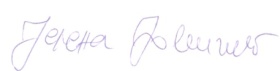 